Equipment Training Report Form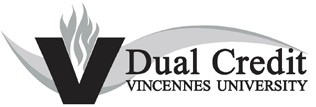 *A typed name below serves as an electronic signature when this report is sent from a VU email address.*Faculty Liaison Signature:	_	Date:	_Note: A copy of this form must also be sent to the division dean.Revised 8.1.17FACULTY LIAISON INFORMATIONName of VU Faculty Liaison:Date of Orientation:	Start Time:	End Time: Meeting Location:Type of Equipment:HIGH SCHOOL - CAREER/TECHNICAL CENTER INFORMATIONName(s) of Dual Credit Instructor(s)*:Name(s) of High School or Career/Technical Center*: VU Course Number(s) will be teaching for Dual Credit:Agenda/Materials/Content CoveredProvide a description of the equipment for which the instructor(s) is being trained and the details of the session. Please attach copies of all materials/resources provided and use additional pages as needed to provide the information:Additional comments/concerns regarding this session and/or participants: